If I Could Go Anywhere….Part two, LocationRequirements for Location Photograph;• Full color photographs• Place you have never been to before• Include a ground that you can stand on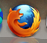 (1) Launch FireFox  (2) Go to the Following web site: www.gettimages.com(3) Click on tab titled “Images” choose ‘Creative’ and then ‘All creative’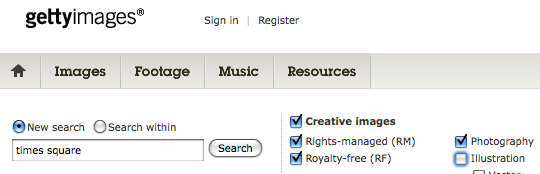 (4) Review requirements above and select a photograph.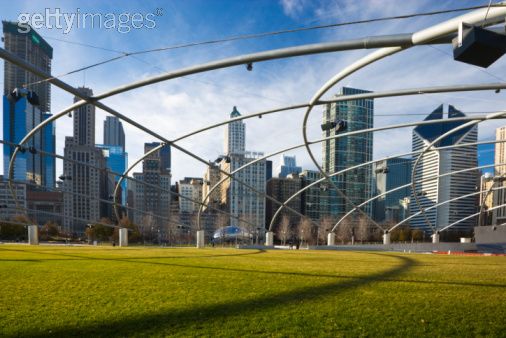 (5) Double click on thumbnail picture.  A second Internet window should appear with a larger version of the same photograph.  Drag that image to your folder on the desktop.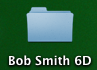 (6) Cite image with citation machine and save information to a word document.(7) Quit FireFox, Launch Adobe Photoshop CS3 and open picture(8) Resize image using cop tool, Change dimensons at top bar 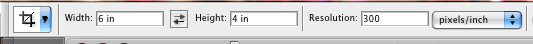 (9) Save using media arts formula	example: JLDoe_6B_TimesSq